Concurso de Remoção – QAE 2017Pertinente ao Concurso de Remoção – Quadro de Apoio Escolar 2017, com previsão de publicação do Comunicado de Abertura de Inscrições e da Relação das Vagas em 29/04/2017, temeste a finalidade de informar prazos e procedimentos pertinentes à fase de inscrição/indicação por parte de Candidatos e Unidades.Solicitamos especial atenção no cumprimento dos prazos estabelecidos e atendimento aos candidatos quanto aos procedimentos operacionais para fins de inscrição, sendo que os mesmos se encontram disponíveis para consulta, nos manuais operacionais para Candidatos/Unidades Escolares, no site: http://portalnet.educacao.sp.gov.br1- ACESSO AO SISTEMA:Alertamos que para o candidato obter o primeiro acesso no PortalNet e cadastrar login e senha, é necessário que todos os dados pessoais estejam devidamente atualizados no Cadastro Funcional – PAEF, tais como RG (com dígito se houver), Unidade Federativa, Data de Nascimento e e-mail com endereço eletrônico válido. Caso contrário, o candidato não conseguirá gerar o login/senha para acesso no sistema e inscrever-se no Concurso de Remoção, de modo que neste caso, a Diretoria/ Escola deverá atualizar o Cadastro Funcional, antes do candidato conectar-se no PortalNet.2 - PROCEDIMENTOS2.1 -CANDIDATOApós acessar a referida página, o candidato deverá preencher os dados no requerimento de inscrição e efetuar as indicações desejadas, seguindo os passos dispostos no manual de Orientação, sendo que após confirmar sua inscrição, deverá imprimir o Protocolo de Inscrição. Salientamos, que a inscrição somente será efetivada, se o candidato registrar ao menos uma indicação (via WEB).No caso de inscrição por União de Cônjuges, o candidato deverá entregar ao superior imediato cópia xerográfica da Certidão de Casamento ou Escritura Pública da Declaração de Convivência Marital, expedida pelo Cartório ou Tabelião de Notas e Atestado do Cônjuge (original).Também farão jus a concorrer nesta modalidade, os candidatos que apresentarem Declaração de União Estável Homo afetiva, conforme Parecer PA nº 54/2012 e Comunicado UCRH nº 7/2013.Ao indicarem uma vaga, os candidatos deverão estar atentos ao disposto na Súmula Vinculante nº 13 do Supremo Tribunal Federal, pertinente à restrição de grau de parentesco entre funcionários Administrativos.3- AVALIAÇÃO – TÍTULOS/TEMPO DE SERVIÇOLEGISLAÇÃO: Decreto 58.027/2012 / Resolução SE 79/2012TEMPO DE SERVIÇO:Data Base: 31/12/2016.Os critérios para pontuação de tempo de serviço serão os seguintes:1- Cargo objeto da inscrição: 0 005 por dia, até o máximo de 40 pontos; 2- Serviço público estadual (excluindo-se o tempo no cargo – objeto de inscrição): 0,002 por dia, até o máximo de 20 pontos;3- Nº de classes: 0,10 por classe, até o máximo de 7 pontos.Os tempos de serviços a serem computados seguirão os mesmos critérios para cômputo de ATS e serão provenientes do sistema de Contagem de Tempo.Observações:Para os Cargos de Secretário de Escola e Agente de Organização Escolar (antigo Inspetor de Alunos): considerar tempo de serviço no Cargo, a partir da efetivação ou da transformação de cargo quando for o caso.Agente de Organização Escolar (antigo Oficial de Escola) e Agente de Serviços Escolares (antigo Servente de Escola), considerar tempo de serviço no cargo a partir da efetivação – LC 7698/92.O tempo de serviço a ser considerado para fins de classificação corresponderá exclusivamente aos dias trabalhados no serviço público estadual na Secretaria de Estado da Educação.DESEMPATE:Pelo maior tempo de serviço, exercido no cargo/função, expresso em dias, na classe do QAE.Pelo maior tempo de serviço, expresso em dias, na unidade escolar.Pelo número de dependentesPela maior idadeTÍTULOS:Considerar diploma de curso de nível superior, exceto para Assistente de Administração Escolar: 7 pontos, até o máximo de 7 pontos.Avaliar certificados de conclusão de cursos de especialização ou de aperfeiçoamento, 2 pontos por certificado, até o máximo de 6 pontos.4 - CRONOGRAMA PARCIAL●Publicação de vagas e Comunicado de Abertura de Inscrição: 29/04/2017 - Suplemento.● Período de inscrição: 02 a 08/05/2017.Documentação a ser providenciada:Títulos: Entregar na Diretoria até 09/05 às 12h, com envelope preenchido devidamente conforme anexo, contendo cópia do diploma e títulos.Contagem de Tempo – ANEXO I – Modelo em anexo: Enviar via email para delimnap@educacao.sp.gov.br imediatamente após a inscrição do candidato. Verificar se o GDAE contagem de Tempo está homologado e se a contagem está correta.   ●   Inscrição por união de cônjuges deverá ser entregue o envelope na Diretoria até o dia 09/05 às 12h.Se houver alteração do cronograma acima, enviaremos no comunicado diário da Diretoria.Anexo IUNIDADE ADMINISTRATIVA: EE_________________________________________		Declaro que o funcionário abaixo relacionado, conta até 31/12/16, com o seguinte tempo de serviço prestado na Secretaria de Estado da Educação, já descontados os afastamentos, no total de dias:Nome do funcionário:_______________________________RG_____________Cargo:_________________________________TEMPO DE SERVIÇO:a) No cargo: de ____/____/____  a   31/12/2016= ________   diasb) No Serviço Público, exceto tempo do cargo: de_____/____/____ a ___/____/____  = _________ diasc) Na unidade:     de ___/____/____  a   ____/____/_____ = _______ diasd) Número de Classes: _____  x 0,10 = ________________   (máximo de 7 pontos).							Limeira, ____ de Maio de 2017.Assinatura e carimbo do Diretor PAPEL TIMBRADO DA INSTITUIÇÃOANEXO II(Para Funcionário – Titular de Cargo Efetivo)
Atesto, para fins de concessão do benefício da União de Cônjuges, no Concurso de Remoção de Titulares de Cargo de Carreira do Magistério, que o (a) Sr (a) ___________________________________________ R. G. _____________ ocupa o cargo efetivo de _______________, Quadro (quadro de cargos) , Padrão (referência e grau) , classificado na (nome da entidade) para a qual foi nomeado, tendo entrado em exercício a _____/_____/_____, estando na presente data, no desempenho de suas atribuições.
Atesto, outrossim, que o(a) interessado(a) percebe os seus vencimentos pelos cofres (públicos ou privados).(Localidade, data)_____________________________
Assinatura, RG. e carimbo
da autoridade atestantePAPEL TIMBRADO DA INSTITUIÇÃOANEXO III
(Para Servidor Público)
Atesto, para fins de concessão do benefício da União de Cônjuges, no Concurso de Remoção de Titulares de Cargo de Carreira do Magistério, que o (a) Sr (a)_______________________________________________R.G.___________ ocupa neste município de ________________________ a função de ________________, em caráter (permanente ou temporário ou em substituição)______, do Quadro (quadro de funções) , Padrão (referência e grau) , classificado na (nome da entidade) para a qual foi (admitido ou contratado) , por prazo (determinado ou indeterminado) , em jornada semanal de trabalho de ________ horas, tendo entrado em exercício a _____/_____/_____, estando, na presente data, no desempenho de suas atribuições.
Atesto, outrossim, que o(a) interessado(a) percebe os seus vencimentos pelos cofres (públicos ou privados).(Localidade, data)_____________________________
Assinatura, RG. e carimbo
da autoridade atestante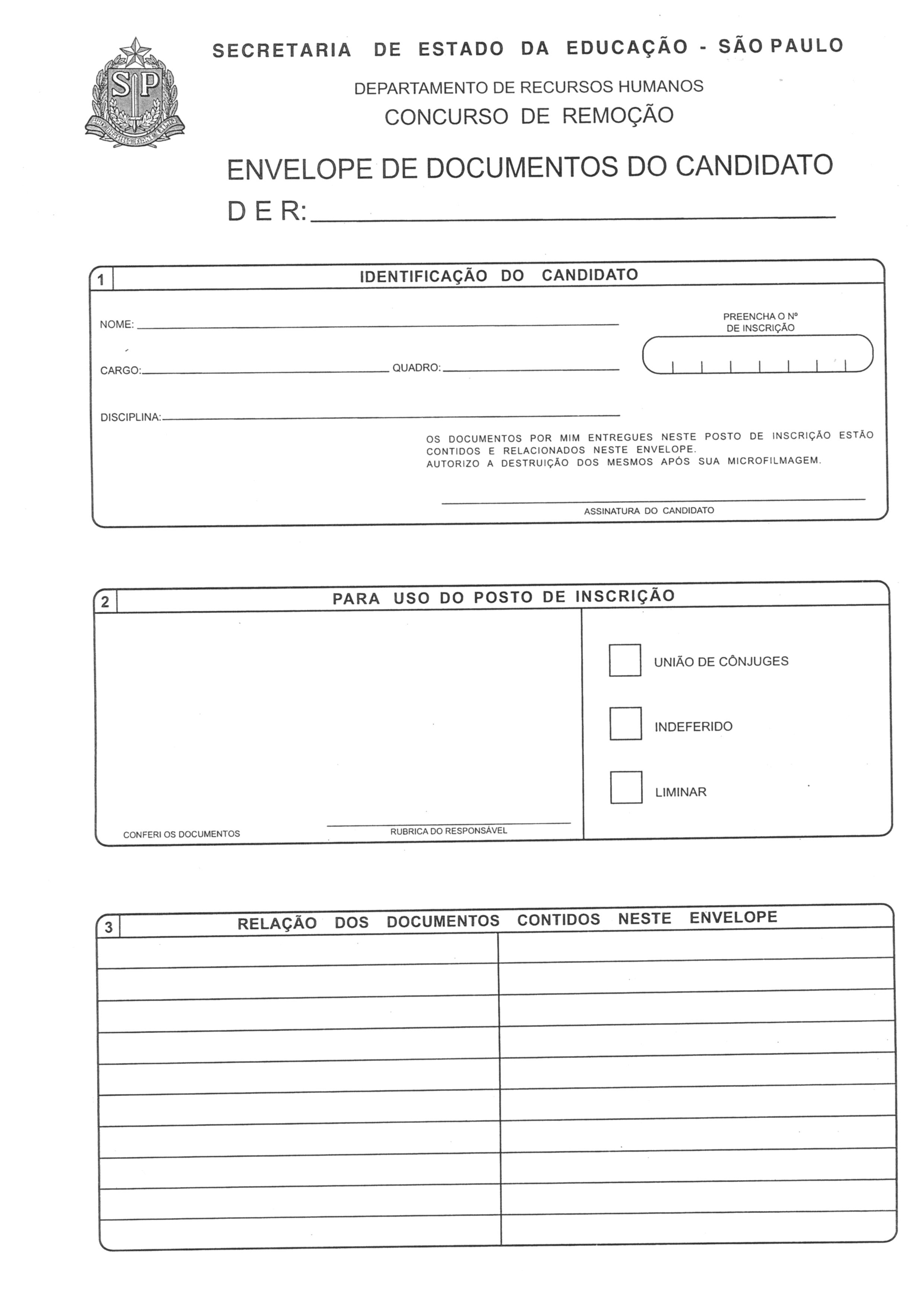 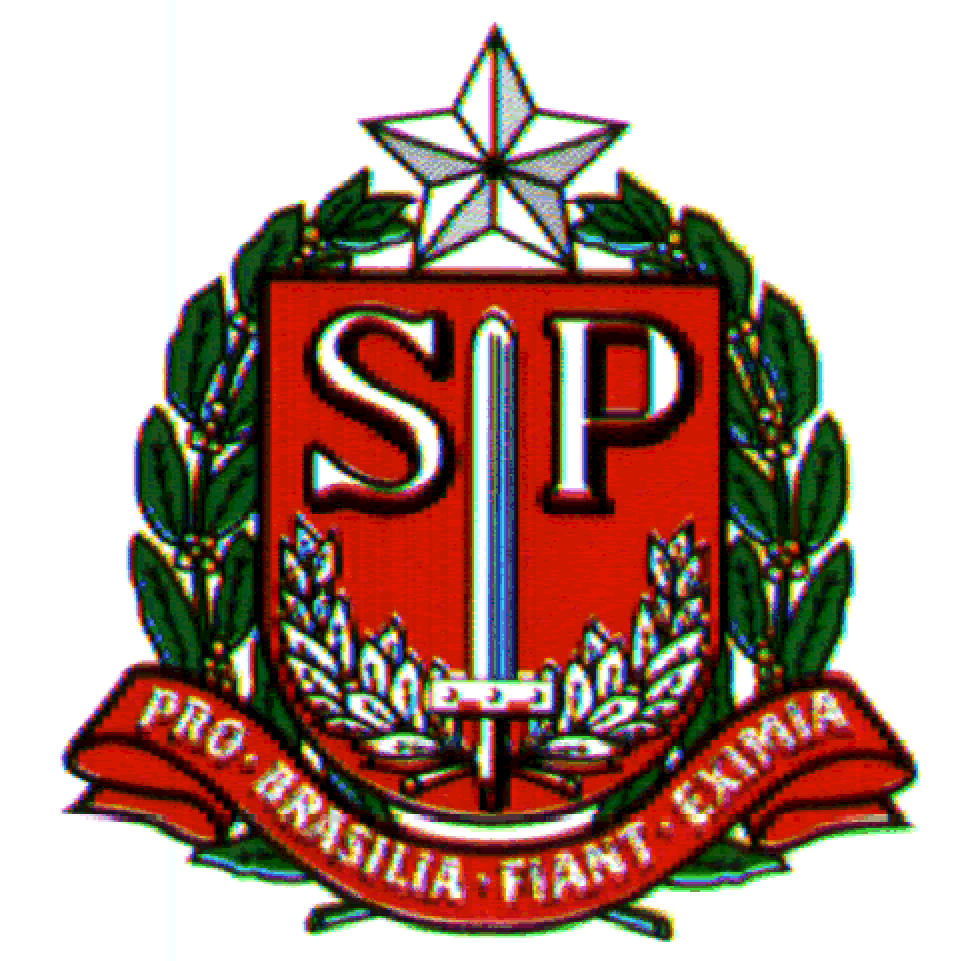 GOVERNO DO ESTADO DE SÃO PAULOSECRETARIA DE ESTADO DA EDUCAÇÃODIRETORIA DE ENSINO  - REGIÃO DE LIMEIRA